Year 2 Sharing 1.24 children are put into 4 equal teams. How many children are in each team?2.Ron draws this bar model to divide 20 into 4 equal groups. How does his model represent this? He writes 20 ÷ 4 = 5.What other number sentences could Ron create using his model?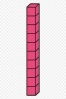 3.Jack saysThis is what he does:  40 ÷ 2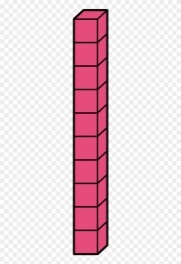 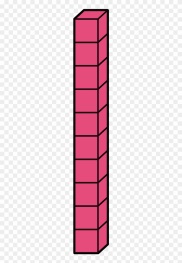 Is it possible to work out 60 ÷ 3 in the same way? Prove it. Is it possible to work out 60 ÷ 4? What is different about this calculation?Extension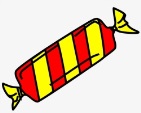 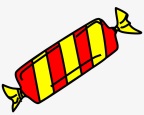 Alex has 20 sweets and shares them between 5 friends. 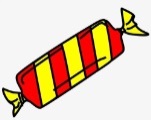 Tommy has 20 sweets and shares them between 10 friends. Whose friends will receive the most sweets? How do you know? 